REPORT ON BOOK FAIRDate: 14th-15th March 2024A two-day book fair was organized by the Central Library and IQAC of Sapatgram college in collaboration with Fakiragram College, Central library an activity as a part of MoU signed between Library , Sapatgram College and Fakiragram College  and Mondal Book center from 14th to 15th March, 2024. The book fair was inaugurated by the Principal Dr. Rajeshwar Prasad Singh. In his inaugural address, he addressed the students and teachers and delivered an encouraging speech on the importance of the book fair. He also urged the students not to engage themselves in mobiles and develop the habit of reading books to gather more and more knowledge. 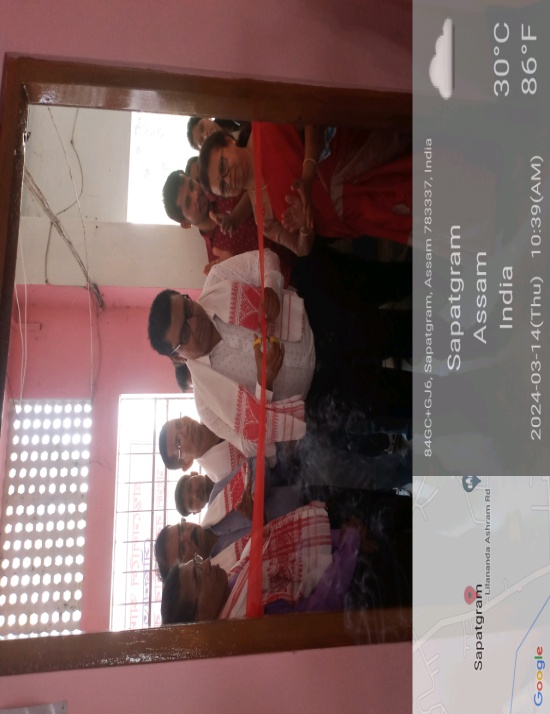 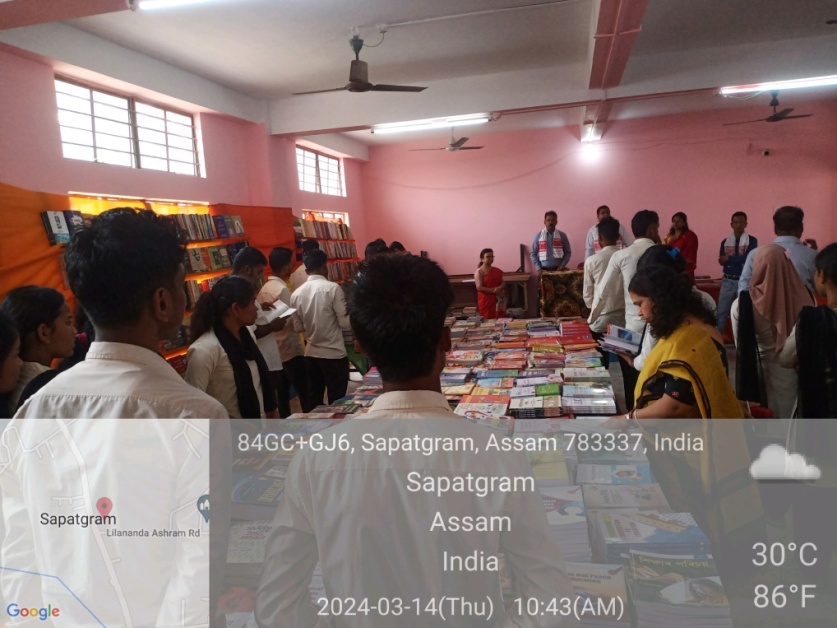 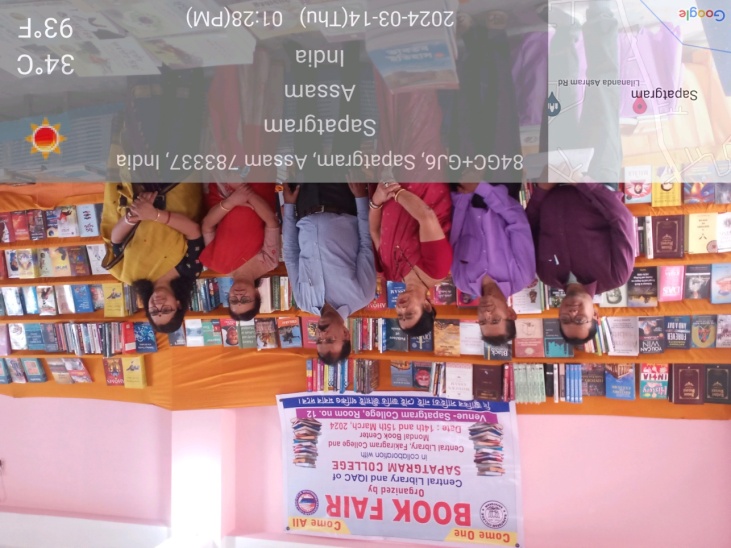 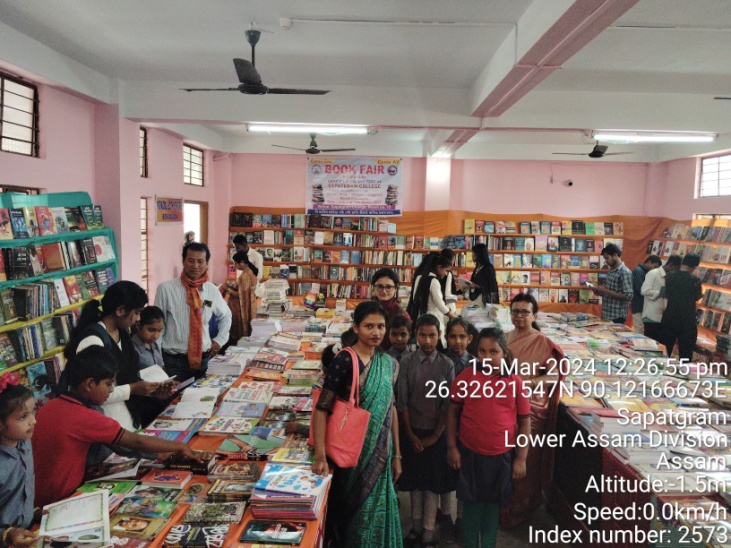 